Группа «Колобок»           Воспитатели:Балабанова Ольга МихайловнаБаштовая Анна ВладимировнаПомощник воспитателя:Косухина Арина АнатольевнаЦентр  безопасности и дорожного движения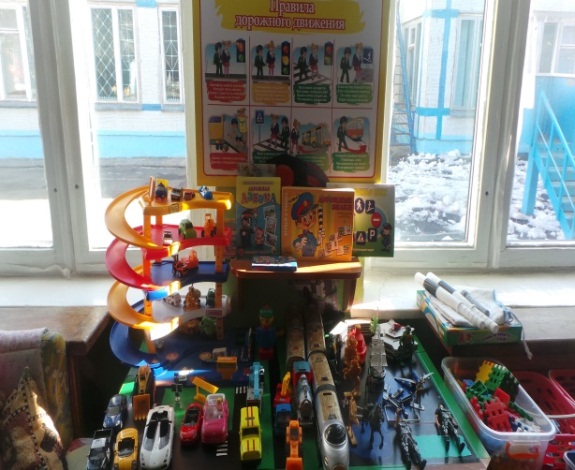 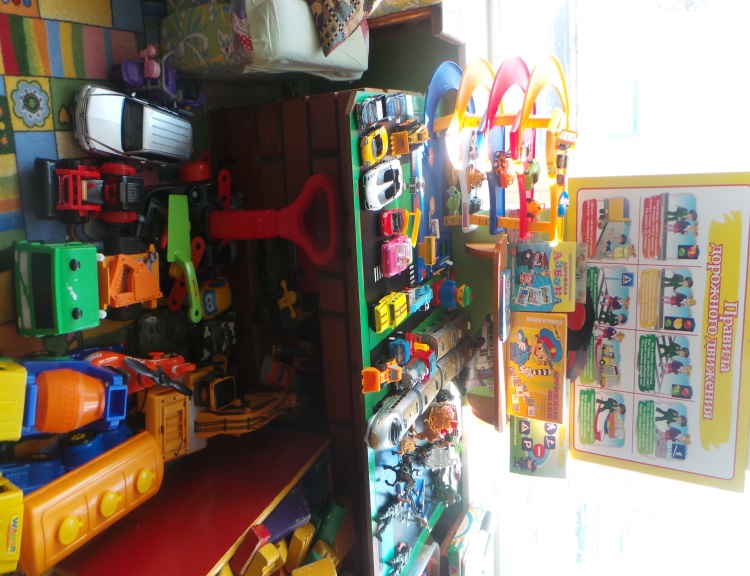 Центр  конструирования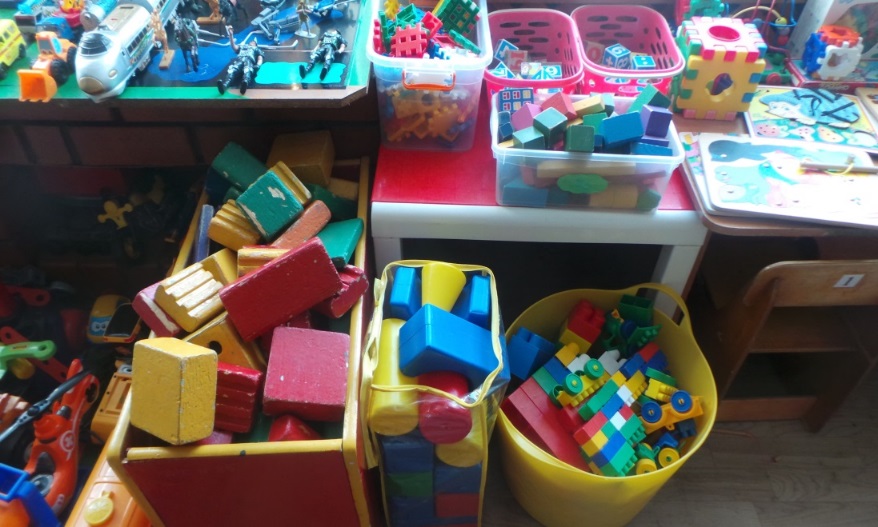 Центр сюжетно - ролевых  игр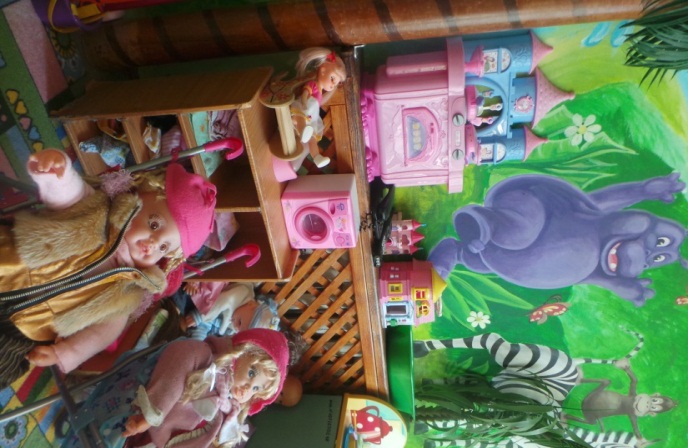 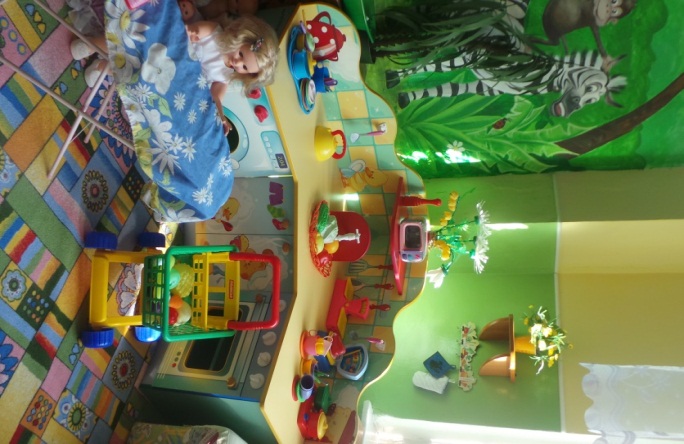 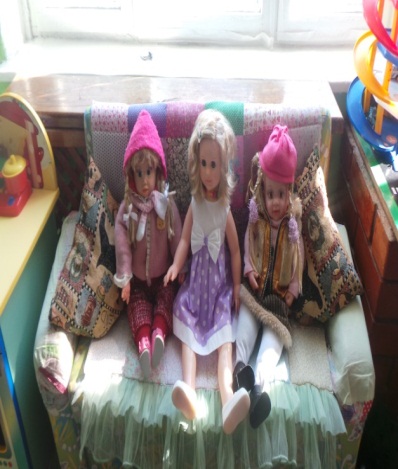 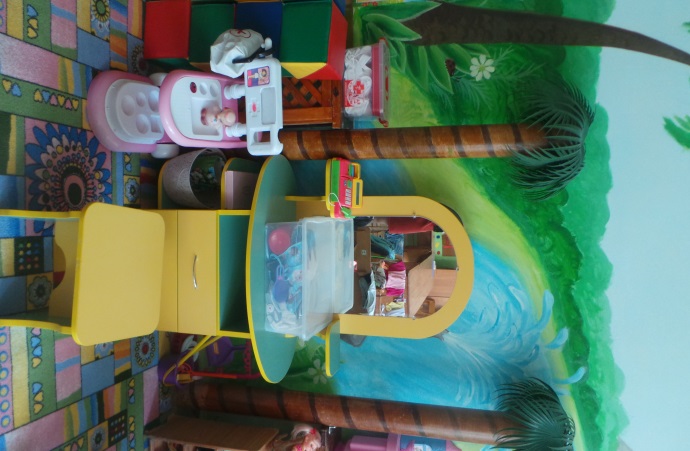 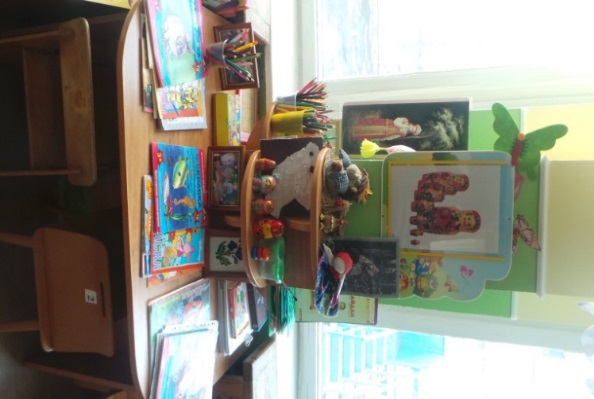 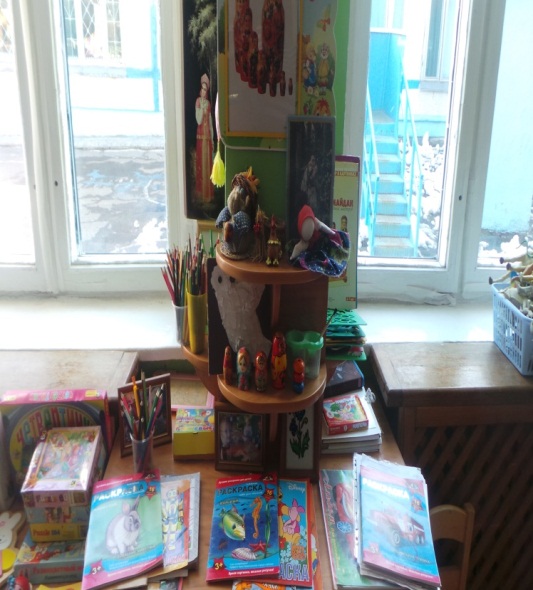 Центр Познания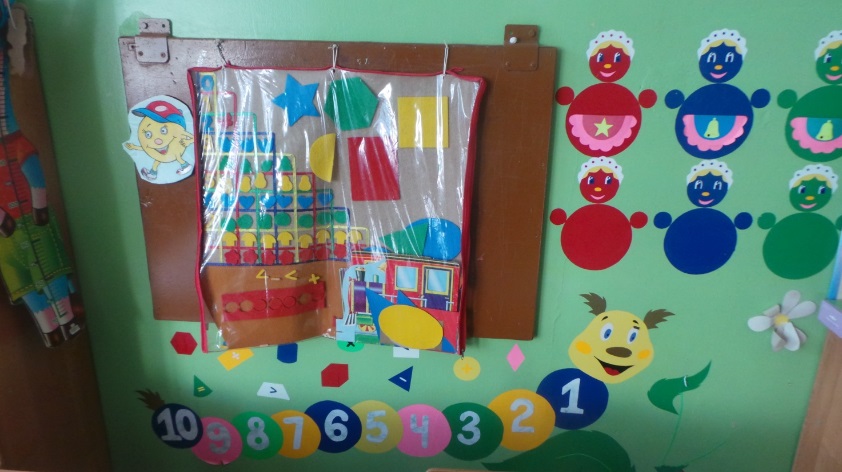 Театрализованный центр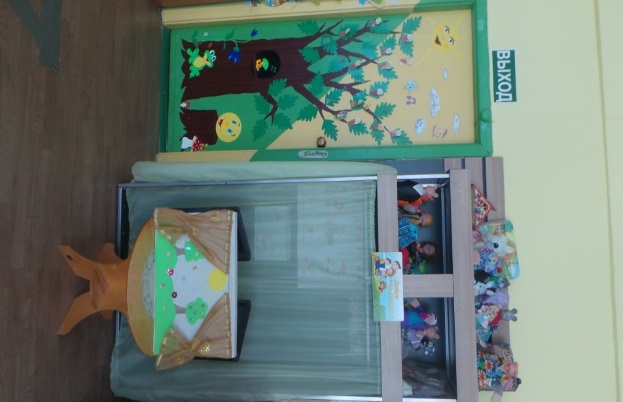 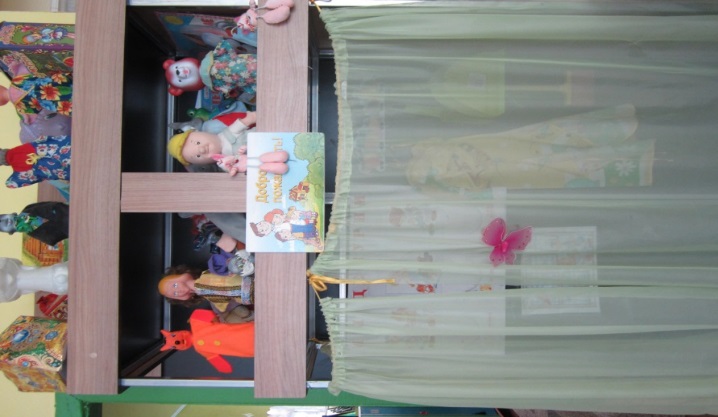 Физкультурный центр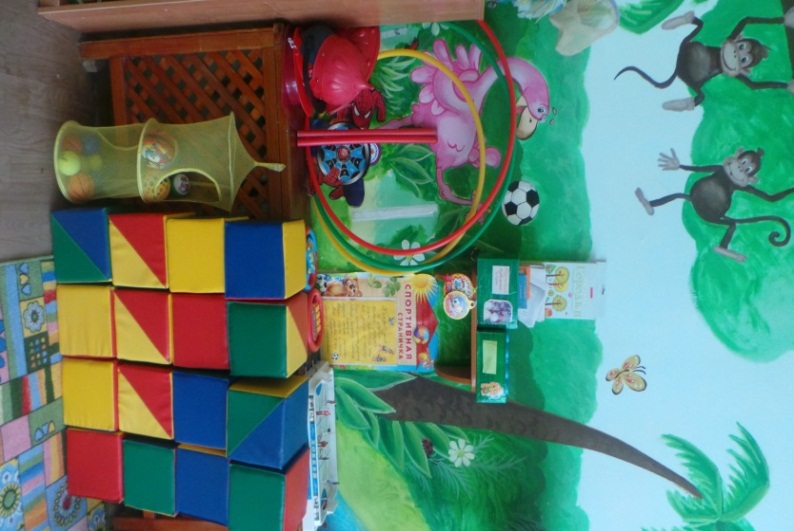 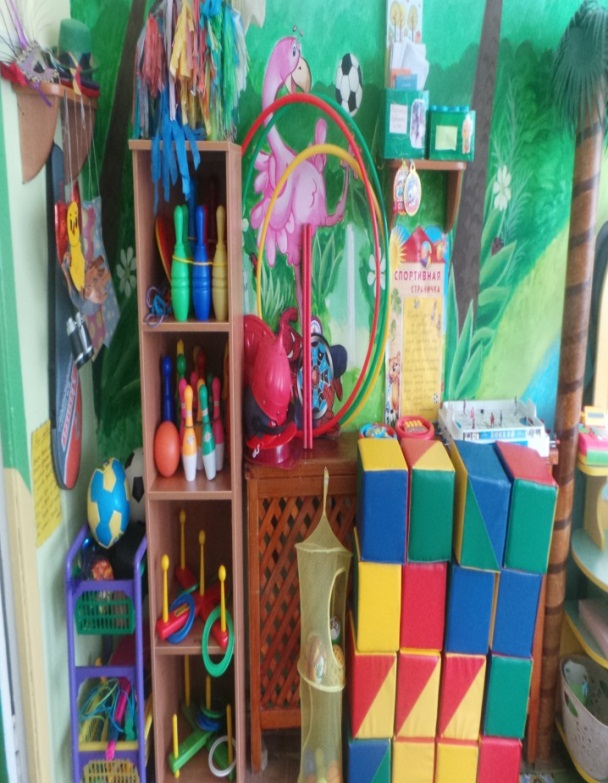 Опытно - экспериментальный центр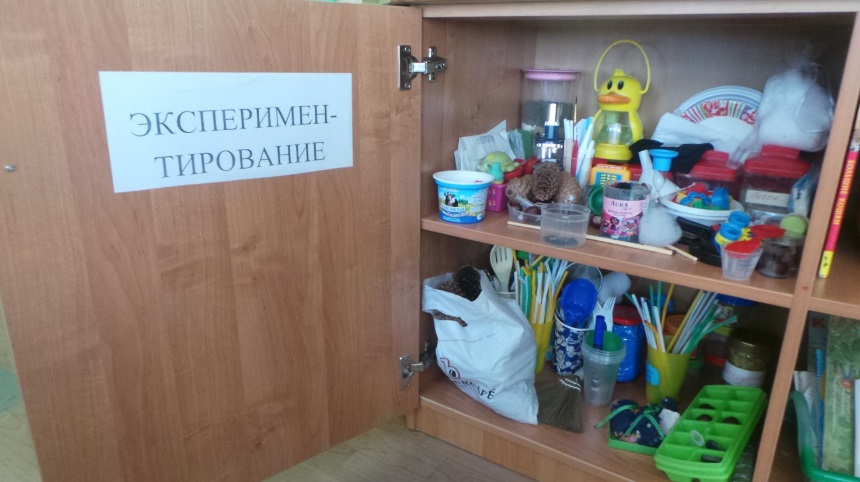 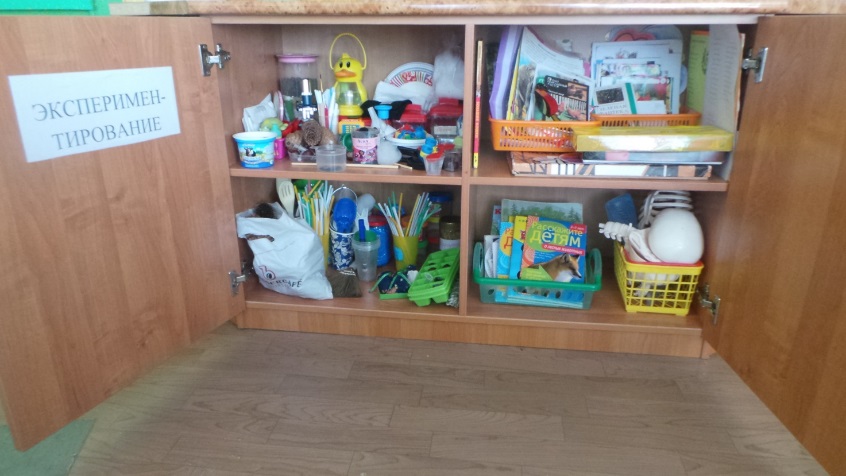 Музыкальный центр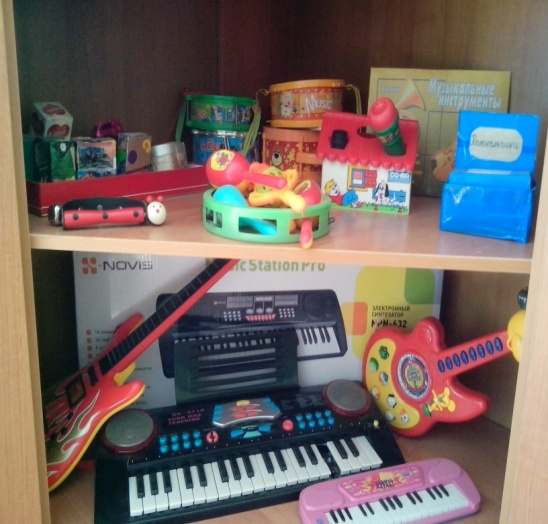 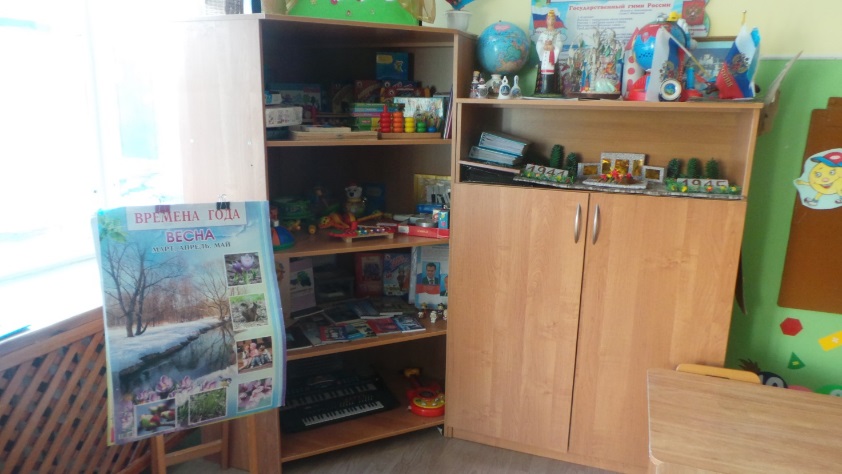 Центр интеллектуального развития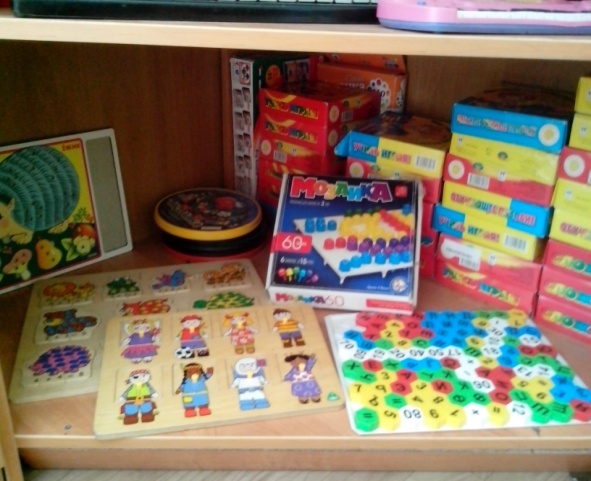 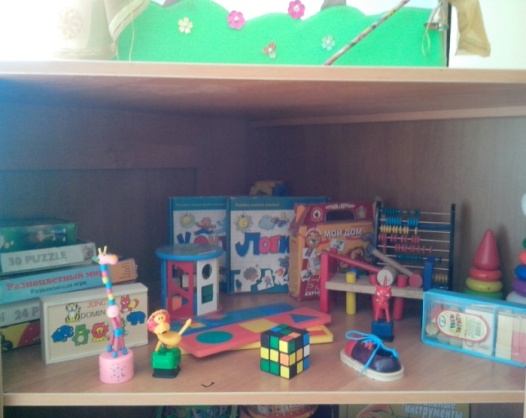 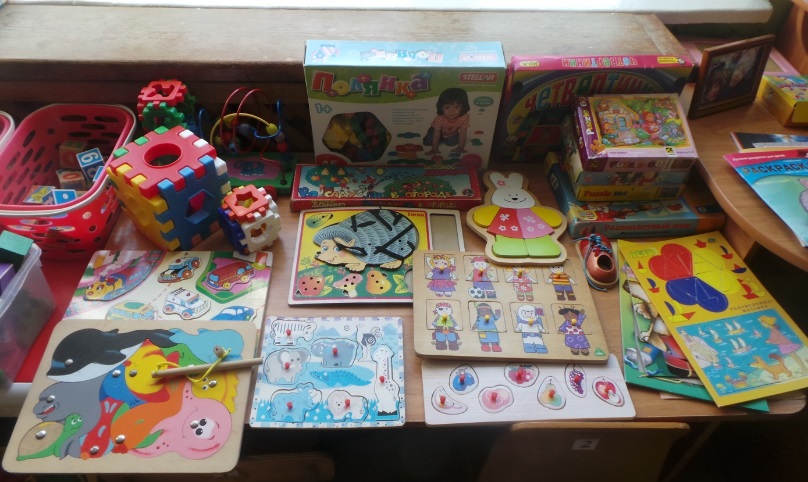 Центр патриотического воспитания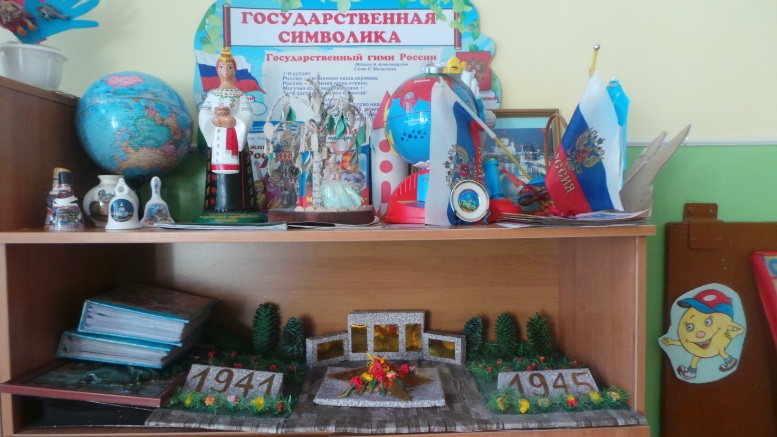 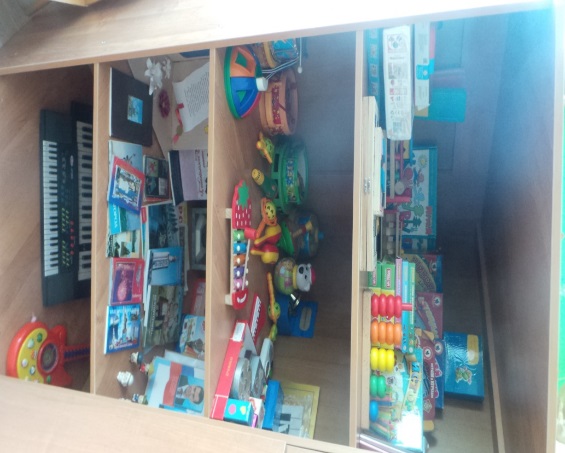 Центр природы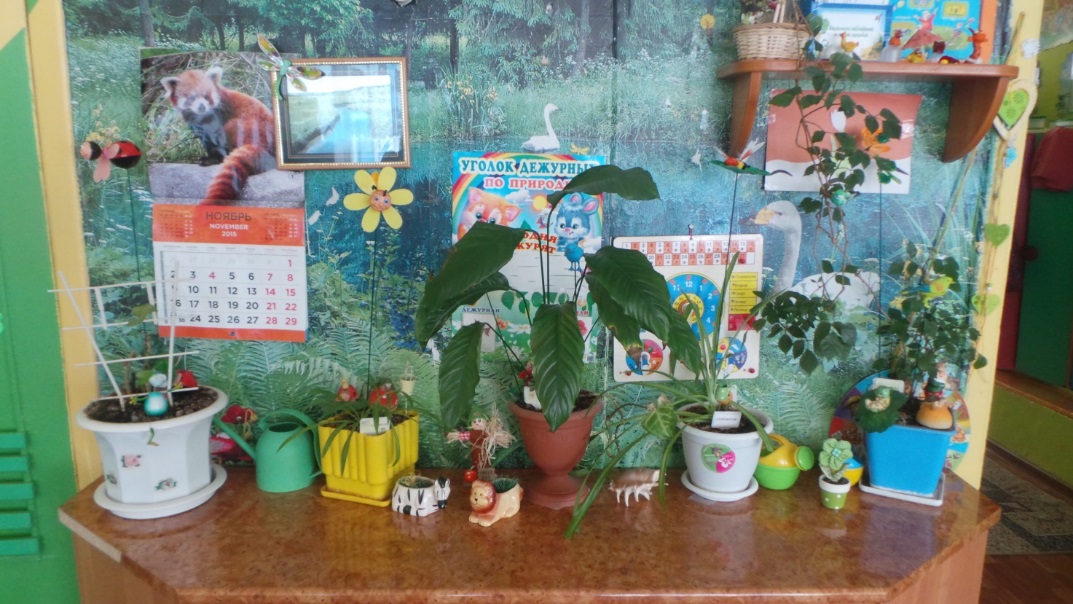 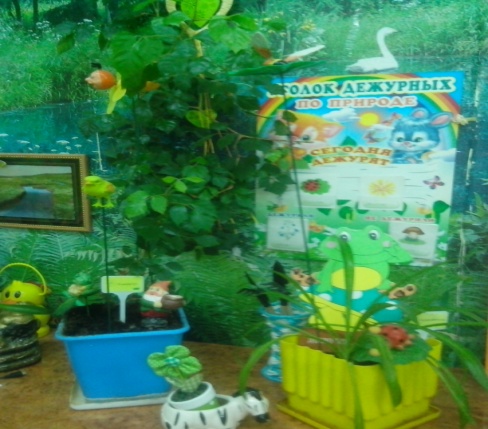 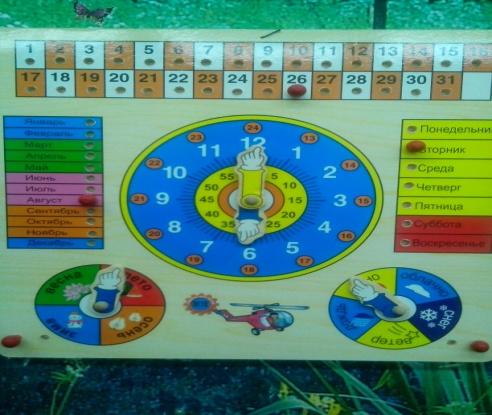 Центр английского языка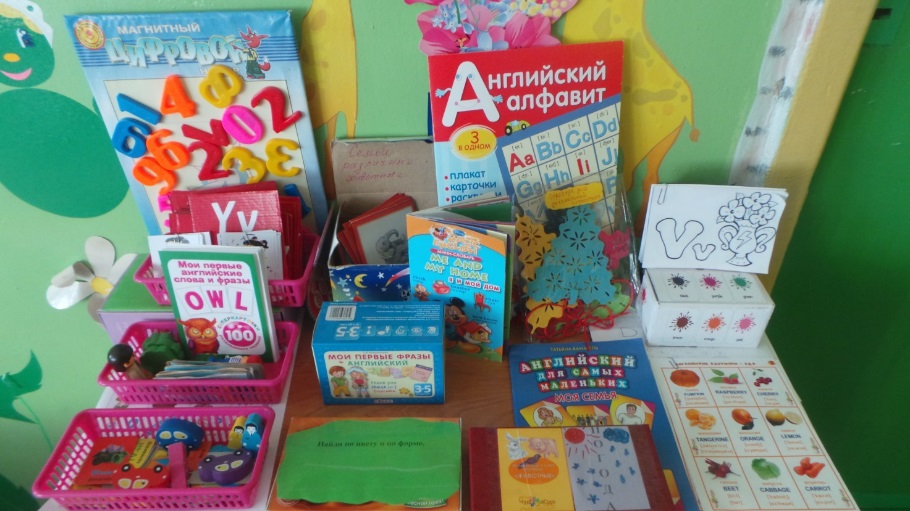 